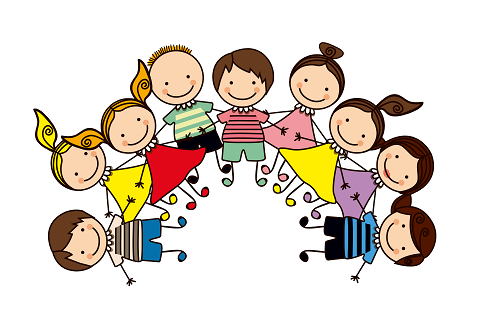 	... / ... SINIF SÖZLEŞMESİKONUŞMAK İSTEDİĞİM ZAMAN PARMAĞIMI KALDIRIP İZİN İSTEYECEĞİM.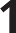 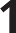 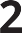 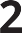 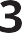 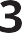 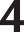 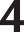 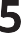 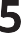 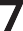 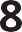 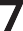 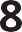 Sınıf rehber öğretmenim ve arkadaşlarım ile birlikte sınıfımızı huzurlu ve güzel bir sınıf yapmak, başarımızı artırmak için hazırladığımız bu sözleşmedeki tüm maddelere uyacağıma İMZAMI ATARAK söz veriyorum..